с. Кичменгский ГородокО внесении изменений в прогнозный план (программу) приватизации имущества района на 2018-2020 годы»В соответствии с Федеральным законом от 21.12.2001 года № 178-ФЗ «О приватизации государственного и муниципального имущества», статьей 21 Устава Кичменгско-Городецкого муниципального района, Муниципальное Собрание РЕШИЛО:1. Внести в прогнозный план (программу) приватизации имущества района на 2018-2020 годы, утвержденный решением Муниципального Собрания Кичменгско-Городецкого муниципального района от 03.11.2017 года № 8, изменения, дополнив таблицу в пункте 2.3. раздела II строками 34, 35 следующего содержания: 2. Настоящее решение вступает в силу после его официального опубликования в районной газете «Заря Севера» и подлежит размещению на официальном сайте Кичменгско-Городецкого муниципального района в информационно-телекоммуникационной сети «Интернет».Глава района                                                                                    Л.Н. Дьякова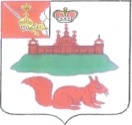 МУНИЦИПАЛЬНОЕ СОБРАНИЕКИЧМЕНГСКО-ГОРОДЕЦКОГО МУНИЦИПАЛЬНОГО РАЙОНАВОЛОГОДСКОЙ ОБЛАСТИМУНИЦИПАЛЬНОЕ СОБРАНИЕКИЧМЕНГСКО-ГОРОДЕЦКОГО МУНИЦИПАЛЬНОГО РАЙОНАВОЛОГОДСКОЙ ОБЛАСТИМУНИЦИПАЛЬНОЕ СОБРАНИЕКИЧМЕНГСКО-ГОРОДЕЦКОГО МУНИЦИПАЛЬНОГО РАЙОНАВОЛОГОДСКОЙ ОБЛАСТИРЕШЕНИЕРЕШЕНИЕРЕШЕНИЕот30.11.2018№101№ п\пНаименование имуществаМестонахождение имуществаНазначение имущества34.Объект незавершенного строительства, кадастровый номер: 35:17:0101010:50 с земельным участком, кадастровый номер: 35:17:0101010:51, площадь 3476 кв.м.Адрес объекта: Российская Федерация, Вологодская область, Кичменгско-Городецкий муниципальный район, сельское поселение Городецкое, село Кичменгский Городок, улица Центральная, дом 5, адрес земельного участка: Российская Федерация, Вологодская область, Кичменгско-Городецкий муниципальный район, сельское поселение Городецкое, село Кичменгский Городок, улица Центральная, 5Проектируемое назначение: административное здание35.Нежилое помещение, кадастровый номер: 35:17:0506002:1171, площадь 11,7 кв.м.Российская Федерация, Вологодская область, р-н Кичменгско-Городецкий, п. Югский, ул. Садовая, д. 13Нежилое помещение